ДОГОВОР ОБ ОКАЗАНИИ ПЛАТНЫХ ОБРАЗОВАТЕЛЬНЫХ УСЛУГ Частным общеобразовательным учреждением 
«Образовательный комплекс — «Лаудер Скул» («Школа Лаудер»)_______________г. Тула__________                           «__01__» ___сентября  2022_ г. (место заключения договора)                        (дата заключения договора)Частное общеобразовательное учреждение «Образовательный комплекс —«Лаудер Скул» («Школа Лаудер»),(в дальнейшем Исполнитель), на основании Лицензии №0133/02999, выданной Министерством образования Тульской области, серия 71 Л 02 № 0000221 на срок - бессрочно и свидетельства о государственной аккредитации № 0134/01505, выданного Министерством образования Тульской области на срок с 20 марта 2015 г. до 20 марта 2027 г., в лице директора Оводовой Татьяны Владимировны,действующего на основании Устава Исполнителя, с одной стороны и ___________________________________________________________________________ (Ф.И.О. заказчика и статус законного представителя  несовершеннолетнего — мать, отец, опекун, попечитель, уполномоченный представитель органа опеки и попечительства или учреждение социальной защиты, в котором находится нуждающийся в опеке или попечительстве несовершеннолетний, либо лица, действующего на основании доверенности, выданной законным представителем, телефон) (далее — Заказчик, действующий в интересах несовершеннолетнего), __________________________________________________________________________(Ф.И.О. обучающегося, телефон)в дальнейшем — Обучающийся) с другой стороны (именуемые далее — Стороны), заключили в соответствии с Гражданским кодексом Российской Федерации, Законами Российский Федерации»Об образовании» и «Защите прав потребителей», а также Правилами оказания платных образовательных услуг, утвержденными Постановлением Правительства Российской Федерации «Об утверждении правил оказания платных образовательных услуг» от 15.09.2020 г. № 1441, настоящий договор о нижеследующем.ПРЕДМЕТ ДОГОВОРАПредметом настоящего договора является оказание дополнительных платных образовательных услуг по программе курсов углубленного изучения отдельных дисциплин и предметов.Срок обучения в соответствии с рабочим учебным планом составляет 34 учебные недели.Форма обучения очная,  в том числе дистанционным способом обучения, в пределах федерального государственного образовательного стандарта в соответствии с учебными планами, в том числе индивидуальными, и образовательными программами Исполнителя.ПРАВА ИСПОЛНИТЕЛЯ, ЗАКАЗЧИКА И ОБУЧАЮЩЕГОСЯ.2.1.  Исполнитель вправе:2.1.1.Самостоятельно или на основе сетевого взаимодействия осуществлять образовательный процесс, устанавливать системы оценок, формы, порядок и периодичность проведения промежуточной аттестации Обучающегося2.1.2. Применять к Обучающемуся меры поощрения и меры дисциплинарного взыскания в соответствии с законодательством Российской Федерации, учредительными документами Исполнителя, настоящим Договором и локальными нормативными актами Исполнителя На проявление уважения к педагогам, администрации и техническому персоналу Исполнителя. 2.2.  Заказчик вправе:Получать  информацию  от Исполнителя  по вопросам организации и  обеспечения  надлежащего исполнения  услуг, предусмотренных разделом I настоящего Договора.Получать полную и достоверную информацию об оценке умений, навыков и компетенций, а также о критериях этой оценки. Обучающемуся предоставляются академические права в соответствии с частью 1 статьи 34 Федерального закона от 29 декабря 2012 г. № 273-ФЗ «Об образовании в Российской Федерации» (Собрание законодательства Российской Федерации, 2012, № 53, ст. 7598; 2013, № 19, ст. 2326; № 30, ст. 4036). Принимать в порядке, установленном лоальными нормативными актами, участие в социально-культурных, оздоровительных и иных мероприятиях, организованных Исполнителем.Обращаться к Исполнителю по вопросам, касающимся образовательного процесса.Пользоваться в порядке, установленном локальными нормативными актами, имуществом Исполнителя, необходимым для освоения образовательной программы.3. ОБЯЗАННОСТИ ИСПОЛНИТЕЛЯ, ЗАКАЗЧИКА И ОБУЧАЮЩЕГОСЯ
3.1.  Исполнитель обязан:3.1.1. Зачислить Обучающегося, выполнившего установленные условия приема, после полного представления необходимых документов и своевременной оплаты.3.1.2. Довести до Заказчика информацию, содержащую сведения о предоставлении платных образовательных услуг в порядке и объеме, которые предусмотрены Законом Российской Федерации "О защите прав потребителей" и Федеральным законом "Об образовании в Российской Федерации". 3.1.3. Организовать и обеспечить надлежащее предоставление образовательных услуг, предусмотренных разделом I настоящего Договора. Образовательные услуги оказываются в соответствии с учебным планом, в том числе индивидуальным (при его наличии у Обучающегося), и расписанием занятий Исполнителя.
3.1.4. Обеспечить Обучающемуся предусмотренные выбранной образовательной программой условия ее освоения, а также специальные условия при необходимости (в случае если Обучающийся является лицом с ограниченными возможностями здоровья или инвалидом).
3.1.5. Сохранить место за Обучающимся в случае пропуска занятий по уважительным причинам (с учетом оплаты услуг, предусмотренных разделом I настоящего Договора).
3.1.6. Принимать от Обучающегося и (или) Заказчика плату за образовательные услуги.
3.1.7. Обеспечить Обучающемуся уважение человеческого достоинства, защиту от всех форм физического и психического насилия, оскорбления личности, охрану жизни и здоровья. Пункт 9 части 1 статьи 34 Федерального закона от 29 декабря 2012 г. N 273-ФЗ "Об образовании в Российской Федерации" (Собрание законодательства Российской Федерации, 2012, N 53, ст.7598).
3.2. Заказчик обязан:
3.2.1. Своевременно вносить плату за предоставляемые Обучающемуся образовательные услуги, указанные в разделе I настоящего Договора, в размере и порядке, определенных настоящим Договором, а также предоставлять платежные документы, подтверждающие такую оплату.
3.2.2. Извещать Исполнителя о причинах отсутствия на занятиях Обучающегося в случае, если у Обучающегося отсутствует такая возможность.
3.3. Обучающийся обязан соблюдать требования, установленные в статье 43 Федерального закона от 29 декабря 2012 г. N 273-ФЗ "Об образовании в Российской Федерации",Собрание законодательства Российской Федерации, 2012, N 53, ст.7598; 2019, N 30, ст.4134.
в том числе:3.3.1. Выполнять задания для подготовки к занятиям, предусмотренным учебным планом, в том числе индивидуальным.
3.3.2. Извещать Исполнителя о причинах отсутствия на занятиях (в случае если не известил Заказчик).
3.3.3. Обучаться в образовательной организации по образовательной программе в соответствии  с учебным планом, в том числе индивидуальным (при его наличии у Обучающегося), Исполнителя.
3.3.4. Соблюдать требования учредительных документов, правила внутреннего распорядка и иные локальные нормативные акты Исполнителя.
4. СТОИМОСТЬ ОБРАЗОВАТЕЛЬНЫХ УСЛУГ, СРОКИ И ПОРЯДОК ИХ ОПЛАТЫ. 4.1. Полная стоимость платных образовательных услуг за весь период обучения Обучающегося составляет 180 000 (сто восемьдесят тысяч) рублей.
Увеличение стоимости образовательных услуг после заключения Договора не допускается, за исключением увеличения стоимости указанных услуг с учетом уровня инфляции, предусмотренного основными характеристиками федерального бюджета на очередной финансовый год и плановый период. Часть 3 статьи 54 Федерального закона от 29 декабря 2012 г. N 273-ФЗ "Об образовании в Российской Федерации" (Собрание законодательства Российской Федерации, 2012, N 53, ст.7598).
Исполнитель вправе снизить стоимость платных образовательных услуг по Договору с учетом покрытия недостающей стоимости платных образовательных услуг за счет собственных средств Исполнителя, в том числе средств, полученных от приносящей доход деятельности, добровольных пожертвований и целевых взносов физических и (или) юридических лиц, по основаниям и в порядке, установленном локальным нормативным актом Исполнителя, доведенном до сведения Обучающегося.________________ Часть 5 статьи 54 Федерального закона от 29 декабря 2012 г. N 273-ФЗ "Об образовании в Российской Федерации" (Собрание законодательства Российской Федерации, 2012, N 53, ст.7598).
 За предоставляемые услуги Заказчик уплачивает Исполнителю ежемесячный авансовый платеж, который определяется сторонами настоящего договора в размере 20 000 (двадцать тысяч) рублей в месяц. Оплата производится ежемесячно в размере 100%, не позднее 5-го числа текущего месяца путем перечисления на счет Исполнителя. Возможна оплата в два этапа равными долями не позднее 5-го и 20-го числа каждого оплачиваемого месяца.В случае отсутствия Обучающегося на занятиях  по уважительной и без уважительной причины  деньги Заказчику не возвращаются.       4.5. Заказчик может внести ежемесячную плату за услуги, указанные в п.1 настоящего   Договора за следующие 9 месяцев с 01сентября 2022 г. по 31 мая 2023 г. Размер оплаты услуг  составляет 180 000 (сто восемьдесят тысяч) рублей. Данная сумма может быть внесена единовременно за счет средств материнского капитала в установленные законодательством сроки.      4.6. В случае прекращения получения Обучающимся услуг, указанных в п.1 настоящего Договора, при расторжении Договора между  ЧОУ «ОК -  «Лаудер Скул» («Школа Лаудер») и лицом, получившим сертификат, неиспользованные  денежные средства подлежат возврату в территориальный орган пенсионного фонда Российской Федерации на основании п.13 Правил направления средств (части средств) МСК на получение образования ребенком (детьми) и осуществления иных, связанных с получением образования ребенком (детьми) расходов, утвержденных Постановлением Правительства РФ от 24.12.2007 г. №926.ПОРЯДОК ИЗМЕНЕНИЯ И РАСТОРЖЕНИЯ ДОГОВОРАУсловия , на которых заключен настоящий Договор, могут быть изменены по соглашению Сторон или в соответствии с законодательством Российской Федерации. Настоящий договор может быть расторгнут по соглашению сторон. Действие настоящего Договора прекращается досрочно: по инициативе Заказчика, в том числе в случае перевода Обучающегося для продолжения освоения образовательной программы в другую организацию, осуществляющую образовательную деятельность;по обстоятельствам, не зависящим от воли родителей (законных представителей) несовершеннолетнего потребителя и Исполнителя, в том числе в случае ликвидации Исполнителя.ОВЕТСТВЕННОСТЬ ИСПОЛНИТЕЛЯ, ЗАКАЗЧИКА6.1. За неисполнение или ненадлежащее исполнение своих обязательств по Договору Стороны несут ответственность, предусмотренную законодательством Российской Федерации и Договором.
6.2. При обнаружении недостатка образовательной услуги, в том числе оказания ее не в полном объеме, предусмотренном образовательными программами (частью образовательной программы), Заказчик вправе по своему выбору потребовать:
6.2.1. Безвозмездного оказания образовательной услуги.
6.2.2. Соразмерного уменьшения стоимости оказанной образовательной услуги.
6.2.3. Возмещения понесенных им расходов по устранению недостатков оказанной образовательной услуги своими силами или третьими лицами.
6.3. Заказчик вправе отказаться от исполнения Договора и потребовать полного возмещения убытков, если в двухнедельный  срок недостатки образовательной услуги не устранены Исполнителем. Заказчик также вправе отказаться от исполнения Договора, если им обнаружен существенный недостаток оказанной образовательной услуги или иные существенные отступления от условий Договора.
6.4. Если Исполнитель нарушил сроки оказания образовательной услуги (сроки начала и (или) окончания оказания образовательной услуги и (или) промежуточные сроки оказания образовательной услуги) либо если во время оказания образовательной услуги стало очевидным, что она не будет осуществлена в срок, Заказчик вправе по своему выбору:
6.4.1. Назначить Исполнителю новый срок, в течение которого Исполнитель должен приступить к оказанию образовательной услуги и (или) закончить оказание образовательной услуги.
6.4.2. Поручить оказать образовательную услугу третьим лицам за разумную цену и потребовать от Исполнителя возмещения понесенных расходов.
6.4.3. Потребовать уменьшения стоимости образовательной услуги.
6.4.4. Расторгнуть Договор.
6.5. Заказчик вправе потребовать полного возмещения убытков, причиненных ему в связи с нарушением сроков начала и (или) окончания оказания образовательной услуги, а также в связи с недостатками образовательной услуги.
СРОК ДЕЙСТВИЯ ДОГОВОРАНастоящий договор вступает в силу со дня  его заключения сторонами и действует до "31" мая 2023 г.ЗАКЛЮЧИТЕЛЬНЫЕ ПОЛОЖЕНИЯ8.1. Общие условия, указанные в настоящем Договоре, соответствуют информации, размещенной на официальном сайте Исполнителя в сети «Интернет» на дату заключения настоящего Договора.8.2. Настоящий Договор составлен в 2 экземплярах, по одному для каждой из сторон. Все экземпляры имеют одинаковую юридическую силу. Изменения и дополнения настоящего Договора могут производиться только в письменной форме и подписываться уполномоченными представителями Сторон.8.3. Изменения Договора оформляются дополнительными соглашениями к Договору.9. ПОДПИСИ И РЕКВИЗИТЫ СТОРОН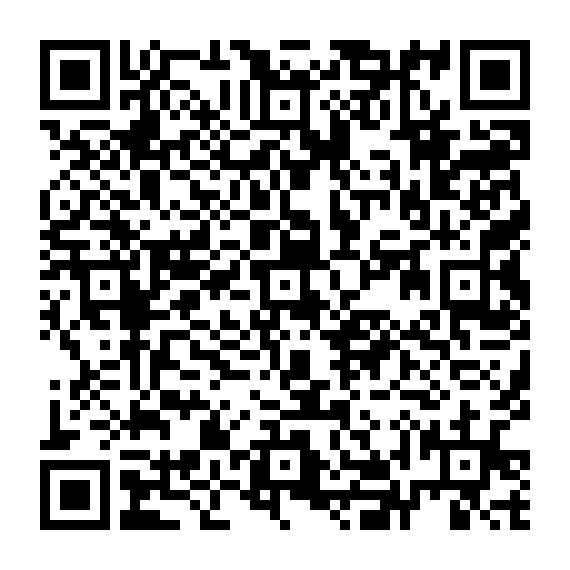 Исполнитель(Школа) Заказчик(Родители или законные представители) Обучающийся,достигший 14-летнего возрастаЧОУ «ОК — «ЛАУДЕР СКУЛ»(«ШКОЛА ЛАУДЕР»). Тула, ул.Свободы, 41ИНН 7106528210КПП 710601001р/с 40703810743100001046 в ПАО АКБ «АВАНГАРД», г.МоскваБИК 044525201к/с  30101810000000000201Директор______________Т.В.Оводовам.п.ф.и.о.паспорт серия ________ № ______________________выдан «___» _______________________ ________ г.кем выдан ______________________________________________________________________________________________адрес места жительства по прописке (регистрации)______________________________________________________________________________________________Фактический адрес проживанияТелефон________________________________________Подпись _________________________ф.и.о.паспорт серия ________ № ______________________выдан «___» _______________________ ________ г.кем выдан ______________________________________________________________________________________________адрес места жительства по прописке (регистрации)______________________________________________________________________________________________Фактический адрес проживанияТелефон________________________________________Подпись _________________________